Justificación.La idea de llevar a cabo una representación teatral, surge por parte del profesorado del ciclo de grado superior de Educación Infantil, como actividad complementaria y extraescolar del módulo formativo de Expresión y Comunicación del ciclo formativo de grado superior de Educación Infantil, cuya unidad de competencia asociada es  "Desarrollar por parte del alumno/a de educación infantil, los recursos expresivos y comunicativos del niño/a como medio de crecimiento personal y social". De igual manera con esta actividad, donde los alumnos son los protagonistas, supervisados bajo las directrices del profesorado de Educación Infantil, se consigue que el alumno organice los recursos para el desarrollo de la actividad respondiendo a las necesidades y características de los niños/as a la que va dirigida. Por otro lado, esta actividad supone la interrelación de equipos docentes y de los alumnos de Educación Infantil con los centros educativos de Infantil y Primaria del entorno al IES "Emilio Ferrari", suponiendo un cauce para posibles nuevas intervenciones de los alumnos y futuros trabajos conjuntos  entre los centros.  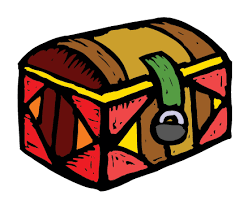 Justificación.La idea de llevar a cabo una representación teatral, surge por parte del profesorado del ciclo de grado superior de Educación Infantil, como actividad complementaria y extraescolar del módulo formativo de Expresión y Comunicación del ciclo formativo de grado superior de Educación Infantil, cuya unidad de competencia asociada es  "Desarrollar por parte del alumno/a de educación infantil, los recursos expresivos y comunicativos del niño/a como medio de crecimiento personal y social". De igual manera con esta actividad, donde los alumnos son los protagonistas, supervisados bajo las directrices del profesorado de Educación Infantil, se consigue que el alumno organice los recursos para el desarrollo de la actividad respondiendo a las necesidades y características de los niños/as a la que va dirigida. Por otro lado, esta actividad supone la interrelación de equipos docentes y de los alumnos de Educación Infantil con los centros educativos de Infantil y Primaria del entorno al IES "Emilio Ferrari", suponiendo un cauce para posibles nuevas intervenciones de los alumnos y futuros trabajos conjuntos  entre los centros.  Justificación.La idea de llevar a cabo una representación teatral, surge por parte del profesorado del ciclo de grado superior de Educación Infantil, como actividad complementaria y extraescolar del módulo formativo de Expresión y Comunicación del ciclo formativo de grado superior de Educación Infantil, cuya unidad de competencia asociada es  "Desarrollar por parte del alumno/a de educación infantil, los recursos expresivos y comunicativos del niño/a como medio de crecimiento personal y social". De igual manera con esta actividad, donde los alumnos son los protagonistas, supervisados bajo las directrices del profesorado de Educación Infantil, se consigue que el alumno organice los recursos para el desarrollo de la actividad respondiendo a las necesidades y características de los niños/as a la que va dirigida. Por otro lado, esta actividad supone la interrelación de equipos docentes y de los alumnos de Educación Infantil con los centros educativos de Infantil y Primaria del entorno al IES "Emilio Ferrari", suponiendo un cauce para posibles nuevas intervenciones de los alumnos y futuros trabajos conjuntos  entre los centros.            Programa.	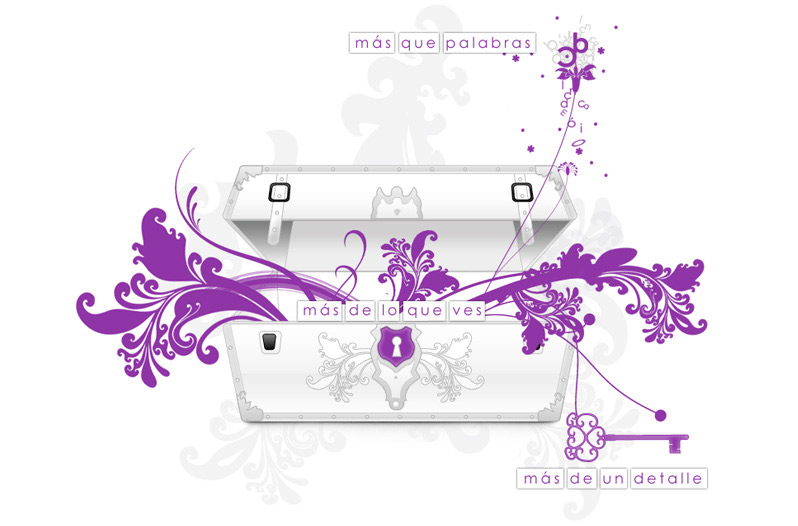           Programa.	          Programa.	          Programa.	